Publicado en Madrid el 25/03/2020 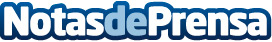 'Soñando En Color' nuevo álbum de la cantante y compositora latina de pop-rock Stefni Valencia'Un maravilloso álbum con melodías de pop-rock latino, que tocan el alma' así se describe el nuevo y muy esperado trabajo musical de Stefni ValenciaDatos de contacto:Erica Barajas Speaker Damage Records818-575-6093Nota de prensa publicada en: https://www.notasdeprensa.es/sonando-en-color-nuevo-album-de-la-cantante-y Categorias: Nacional Artes Visuales Música Comunicación Sociedad Entretenimiento E-Commerce http://www.notasdeprensa.es